INFORME SOBRE LA ALIMENTACIÓN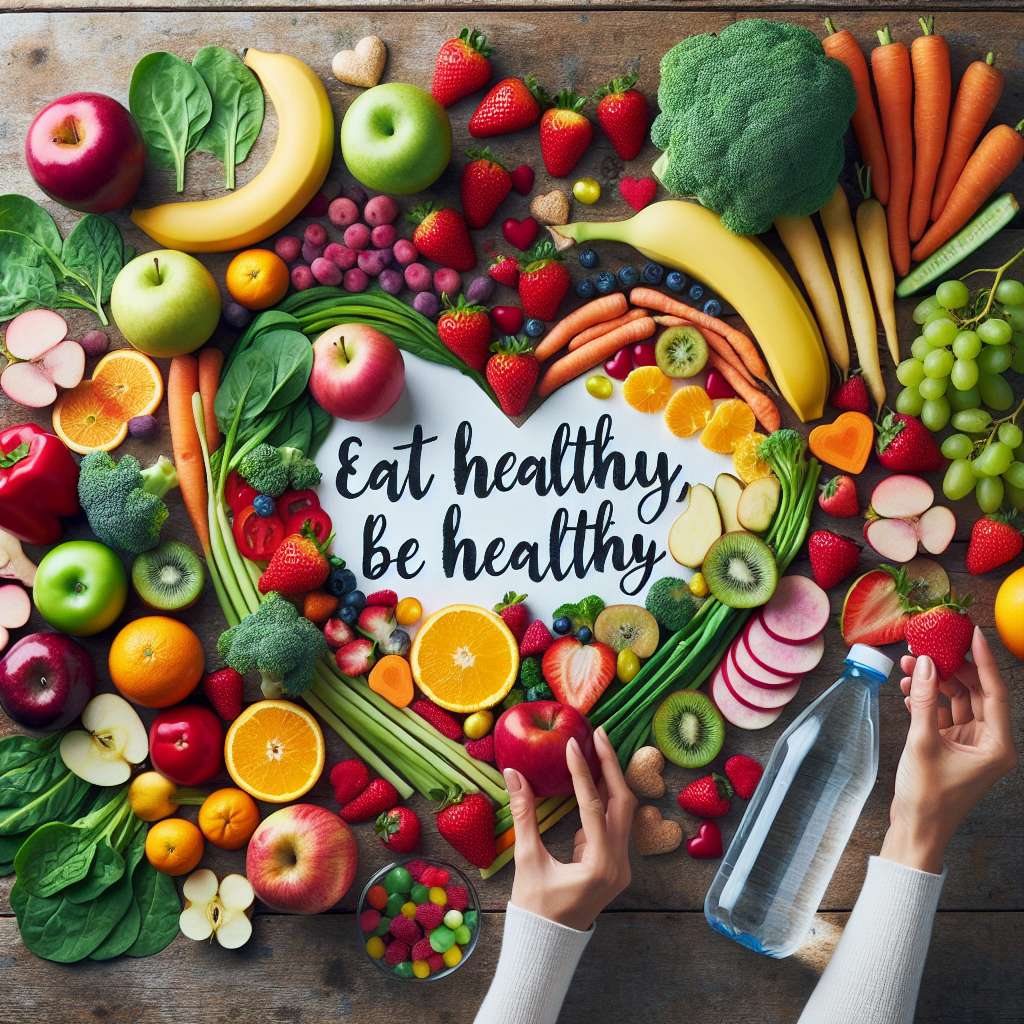 INTRODUCCIÓN

La alimentación es un aspecto fundamental para garantizar una buena salud y bienestar en los individuos. A través de los alimentos, nuestro cuerpo obtiene los nutrientes necesarios para funcionar correctamente, mantener un peso adecuado y prevenir enfermedades. Es por esto que resulta indispensable brindar información sobre una alimentación equilibrada y saludable, así como promover la educación nutricional en la población.

DESARROLLO

1. Importancia de la alimentación

La alimentación desempeña un papel crucial en el desarrollo y funcionamiento de nuestro cuerpo. Los alimentos nos aportan los macro y micronutrientes necesarios para la energía, el crecimiento, la reparación celular y el adecuado funcionamiento de los órganos. Una alimentación adecuada nos ayuda a prevenir enfermedades crónicas, mantener un peso saludable, fortalecer nuestro sistema inmunológico y tener una mejor calidad de vida en general.

2. Principios de una alimentación saludable

Para tener una alimentación equilibrada y saludable, es importante seguir los siguientes principios:

a) Consumir una variedad de alimentos: para asegurarnos de obtener todos los nutrientes necesarios, debemos incluir en nuestra dieta alimentos de todos los grupos alimentarios, como frutas, verduras, cereales integrales, proteínas magras y lácteos bajos en grasa.

b) Mantener un equilibrio calórico: es esencial consumir la cantidad adecuada de calorías para nuestro nivel de actividad física. Un exceso de calorías puede llevar a un aumento de peso no deseado, mientras que una ingesta insuficiente puede llevar a la desnutrición.

c) Moderar el consumo de alimentos procesados y ultraprocesados: estos alimentos suelen ser ricos en grasas trans, azúcares añadidos y sodio, lo que puede ser perjudicial para nuestra salud si se consumen en exceso. Es recomendable optar por alimentos frescos y naturales siempre que sea posible.

d) Controlar las porciones: es importante tener en cuenta las cantidades de alimentos que consumimos, ya que la sobrealimentación puede llevar a un aumento de peso e incrementar el riesgo de enfermedades crónicas.

e) Beber suficiente agua: mantener una adecuada hidratación es fundamental para el correcto funcionamiento de nuestro organismo. Se recomienda beber al menos 2 litros de agua al día.

3. Importancia de una alimentación equilibrada en diferentes etapas de la vida

La alimentación equilibrada es clave en todas las etapas de la vida, desde la infancia hasta la vejez. A continuación, mencionaremos su importancia en algunas etapas específicas:

a) Infancia y adolescencia: durante estas etapas de rápido crecimiento y desarrollo, es crucial proporcionar una alimentación adecuada para asegurar un crecimiento óptimo, desarrollo cognitivo y prevenir enfermedades futuras.

b) Embarazo y lactancia: una buena alimentación durante el embarazo garantiza un adecuado desarrollo del feto, así como también una recuperación más rápida después del parto. Durante la lactancia, la madre debe mantener una buena alimentación para asegurar una producción óptima de leche materna.

c) Adultez: en esta etapa, una alimentación equilibrada y saludable nos ayuda a mantener un peso adecuado, controlar la presión arterial, prevenir enfermedades cardiovasculares y fortalecer nuestro sistema inmunológico.

d) Vejez: una buena alimentación en la vejez es fundamental para mantener la masa muscular, prevenir la desnutrición y disminuir el riesgo de enfermedades crónicas, como la osteoporosis y enfermedades del corazón.

CONCLUSIÓN

La alimentación equilibrada y saludable es esencial para garantizar una buena salud y bienestar a lo largo de nuestra vida. Una dieta variada, balanceada y rica en nutrientes nos ayuda a prevenir enfermedades, mantener un peso saludable y tener una mejor calidad de vida en general. Es importante promover una alimentación adecuada e impulsar la educación nutricional en la población para que puedan tomar decisiones informadas sobre su alimentación.

BIBLIOGRAFÍA

- Guías alimentarias para la población argentina. Ministerio de Salud de la Nación. Disponible en: http://www.msal.gob.ar/alimentacion-saludable/guia-alimentaria-para-la-poblacion-argentina (Consultado el 15 de noviembre de 2021).

- Manual de alimentación saludable para la población mexicana. Secretaría de Salud de México. Disponible en: https://www.gob.mx/salud/documentos/manual-de-alimentacion-saludable-para-la-poblacion-mexicana-187957 (Consultado el 15 de noviembre de 2021).

- Dietary Guidelines for Americans 2020-2025. U.S Department of Health and Human Services. Disponible en: https://www.dietaryguidelines.gov/sites/default/files/2020-12/Dietary_Guidelines_for_Americans_2020-2025.pdf (Consultado el 15 de noviembre de 2021).

*Recuerda revisar y adaptar la bibliografía según las normas APA vigentes.